Marine Scenario A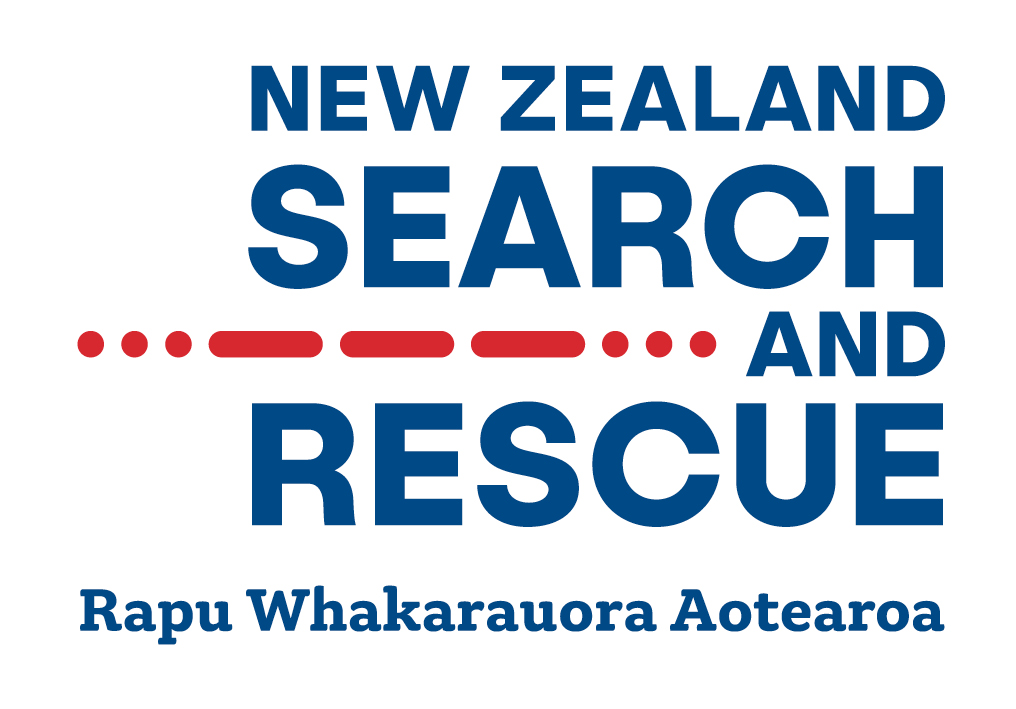 Ground:Large local river mouth estuaryPopular location for fisherman to set netsHas reputation for strong tidal flowsRiver mouth not generally used to launch sea going vessels due to notorious reputation of the river mouth bar being dangerous and unpredictable.Situation:2 brothers (37 & 38 years), checking nets in the estuary of local riverBoth are large males (110 & 120kgs)Both are wearing wetsuitsOne is wearing a lifejacketLifting nets in their 12ft dingy on the outgoing tideDingy flips and both males fall into the waterReported by another fisherman, spin fishing in the estuary He can see distressed people, presumably family, on the opposite shore and some distance from him.WeatherSteady Offshore breeze, gusting to 8kts.Sea State:As per day of IMTEXOutgoing tideSea Temp – as per day of exerciseDay of Week:1500hrs SundayMarine Scenario A InjectsWitness phone callsInformantInformantInformation1505hrsOriginal Caller (2nd Call) (111)Doesn’t look like these guys can swim that wellPresumably it’s their family on the other side , they’re getting increasingly agitatedLooks like they are going to go out thru the channel to the sea.I’ll lose sight of them shortly.1505hrsDistressed Female caller (111) (sister)My two brothers have fallen out of their dingyNeither can swim properlyLooks like they are being swept out to sea.Looks like they are heading (nth / sth)Description1st Brother38yrs120kgsWetsuit - LifejacketLifejacketPoor swimmer2nd Brother37yrs110kgsWetsuitPoor swimmer but better than his elder brotherVessel12ftFryan TinnieAged – has home-made repairsOrange strip of paint along the bottom1510hrs4th Call – Surfcaster – 111 – at mouth of river (nth side)Two guys have been swept outFlow of the river is taking them out past the breakers1512hrsIMT operates within the CIMS principlesTwo guys have been swept outThey’re gone out past the breakersLooks like they’re drifting sth